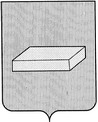 ГОРОДСКАЯ ДУМА ГОРОДСКОГО ОКРУГА ШУЯР Е Ш Е Н И Е		от 26 октября 2016 года				№ 209О согласовании Администрации городского округа Шуя кандидатуры на должность директора Шуйского МУП ОК и ТСВ соответствии с Трудовым кодексом РФ, Гражданским кодексом РФ,   Федеральным Законом от 06.10.2003г. №131-ФЗ «Об общих принципах организации местного самоуправления в Российской Федерации», Уставом городского округа Шуя, Положением  о порядке назначения на должность и освобождения от должности руководителей муниципальных предприятий и учреждений городского округа Шуя, утвержденным решением городской Думы городского округа Шуя от 09.06.2010 №59, городская Дума  РЕШИЛА:Согласовать Администрации городского округа Шуя назначение на должность директора Шуйского МУП ОК и ТС Саванова Сергея Владимировича. Настоящее решение вступает в силу с момента подписания.Председатель городской Думы городского округа ШуяД.Е. ПЛАТОНОВВрип Главы Администрациигородского округа Шуя                            О.В. СЛЕПЧЕНКОВ